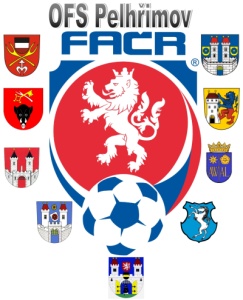 Úřední zpráva DK č. 3 - 2018/2019Datum: 5.9.2018DK OFS:Zeman Vojtěch  ID: 95030972, Vyskytná, č. utkání  2018613A3A0305, 1 SU ZCN, od 5.9.2018, poplatek 150 Kč§ 46/1					2 x ŽKBacher Jan  ID: 87051713, Rohozná, č. utkání  2018613A3A0305, 1 SU ZCN, od 5.9.2018, poplatek 150 Kč§ 46/1					2 x ŽKHoudek Pavel  ID: 99090016, Velká Chyška, č. utkání  2018613A3A0302, 1 SU ZCN, od 5.9.2018, poplatek 150 Kč§ 46/1					2 x ŽKPokuty budou dávány na sběrné účty klubů !!!POTRESTÁNÍ  SE MOHOU  ODVOLAT  DLE  DŘ  § 104 !!!Zapsal: 	Milan Reich					Václav Hrkal:				      sekretář VV OFS				předseda DK OFS		 